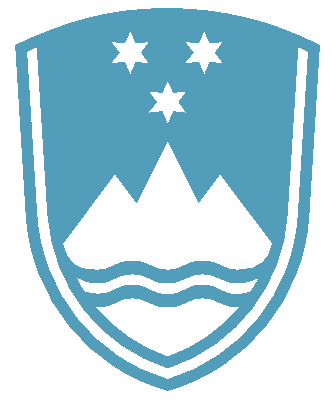 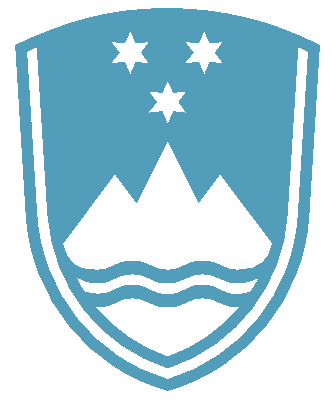 Dunajska cesta 25, 1000 Ljubljana		T: 01 420 44 88		F: 01 420 44 83				E: gp.irsop@gov.si		http://www.iop.gov.si/POROČILO O REDNEM INŠPEKCIJSKEM PREGLEDU NAPRAVE, KI LAHKO POVZROČI ONESNAŽEVANJE OKOLJA VEČJEGA OBSEGA Zavezanec: 	PETJA KAMENŠEK ŠEGULA, Majski Vrh 3 a, 2284 Videm pri PtujuNaprava: 	Naprava za intenzivno rejo perutnine s proizvodno zmogljivostjo 85.000 mest, Lokacija: 	naprava se nahaja na lokaciji Grajena 15, 2250 Ptuj, na zemljiščih s parcelnoštevilko 255/2, 256/3 in 264/2 k. o., GrajenaDatum rednega pregleda: 16. 6. 2022Okoljevarstveno dovoljenje številka (št.) 35407-136/2006-9 z dne 30. 9. 2009 Usklajenost z OVD: DAOb inšpekcijskem pregledu po določbah OVD je inšpektorica ugotovila, da se reja v objektih izvaja v vseh treh objektih, v 4 turnusih, z ugotovljenim največjim številom vhlevitve v enem turnusu 84.960 en dan starih živali, kar pomeni, da v teh objektih zavezanka ni presegla predpisane maksimalne kapacitete. Glede emisij snovi v zrak je zavezanka na ARSO oddala Oceno o letnih emisijah snovi v zrak za leto 2021, prezračevanje hlevov deluje na osnovi podtlaka, s pomočjo ventilatorjev, ki so nameščeni na slemenu strehe in dovodnih odprtin na vzdolžnih stenah hleva.Glede emisij snovi v vode  izvaja zavezanka čiščenje hlevov z visokotlačnimi aparati izključno z vodo, ki se zbirajo v betonski zbirni jami pod objekti reje. Navedeni način odvajanja pralnih vod je tako ločen od padavinskih vod, ki se ločeno odvajajo v okolje. Pralne vode skupaj z gnojem odvažajo po pisnem dogovoru kmetovalci za gnojenje na kmetijskih površinah, o čemer so bile predložene pisne evidence. Komunalne odpadne vode se zbirajo v tri prekatni greznici, ki jo prazni izvajalec javne službe, dokazilo o predaji vsebin iz greznice za leto 2021 je bilo predloženo. Po čiščenju hlevov vse hleve dezinficirajo s sredstvom Ekocid, ki ne vsebuje halogenov.Vir hrupa na napravi je prezračevalni sistemi v hlevih (ventilatorji), transportna sredstva (dostava krme, ravnanje z gnojem, izhlevitev brojlerjev). Ob pregledu je zavezanka inšpektorici predložila rezultate zadnjih opravljenih meritev hrupa v okolju iz dejavnosti reje, ki jih je v 2019 opravil pooblaščen izvajalec in sicer v okviru pridobivanja upravnih dovoljenj novogradnje na isti lokaciji. Iz pregleda rezultatov meritev ni bilo ugotoviti čezmerne obremenitve okolja s hrupom, zavezanka pa bo glede na določbe OVD do konca leta 2022 opravila naslednje predpisne periodične meritve hrupa v okolju. V dejavnosti reje nastajajo kot odpadki kadavri – poginule živali, ki jih odvaža veterinarsko higienska služba VHS Ptuj, odpadno papirno in kartonsko embalažo od prehranskih dodatkov in sredstev za razkuževanje vrne vračajo dobavitelju, komunalne odpadke oddaja pa zavezanka predaja pooblaščenemu izvajalcu javne službe zbiranja komunalnih odpadkov.  Nastali gnoj, zaradi narave dejavnosti reje piščancev, takoj po izpraznitvi iz hlevov, predajajo pogodbenim strankam za gnojenje kmetijskih površin.Za potrebe ogrevanja objektov reje zavezanka uporablja utekočinjen plin (UNP), ki se shranjuje v treh rezervoarjih, za nemoteno oskrbo s svetlobo, prezračevanje objektov in tehnologije za rejo uporabljajo elektriko, za primere izpada elektrike, pa imajo tudi agregat.Za pitje živali uporabljajo na farmi vodo iz javnega vodovoda, za neposredno rabo vode iz objektov in naprav za oskrbo s pitno vodo za tehnološke namene z odvzemom iz javnega vodovoda  pa je izdano za to lokacijo Vodno dovoljenje št. 35536-10/2014-7 z dne 22. 4. 2015 in Odločba o spremembi vodnega dovoljenja št. 35530-26/2019/3 z dne 11. 3. 2019. Odvzem vode se spremlja preko vgrajenih vodomerov v vsaki farmi. Zaključki / naslednje aktivnosti:Inšpektorica ob pregledu ni ugotovila nepravilnosti, nadaljnji redni pregledi bodo opravljeni po planu IRSOP, izredni po potrebi. 